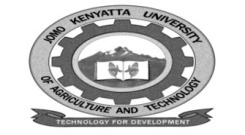 W1-2-60-1-6JOMO KENYATTA UNIVERSITY OF AGRICULTURE AND TECHNOLOGYUNIVERSITY EXAMINATIONS 2018/2019YEAR II  SEMESTER II   EXAMINATION FOR THE DEGREE OF BACHELOR OF PROCUREMENT AND  CONTRACT MANAGEMENT HPS 2210/HBC 2205:  QUANTITIVE METHODS IIDATE: AUGUST 2019                                                                                 TIME: 2  HOURSINSRUCTIONS:  Answer question one and any other two questions. QUESTION ONEa.	What do you understand from the term ‘demand  function.			(2 marks)b.	State and  explain the purposes of an input/output matrix analysis.	(8 marks)c.	Find the coefficient  of correlation  between the use of fertilizers and productivity from 	the following figures.								(2 marks)d.	Discuss four main components or elements  of time series.			(8 marks)QUESTION TWOa.	Briefly stare  and explain three types of probability laws.			(6 marks)b.	A post graduate applies for a job in two firms x and y.  The probability of his being 	selected in firm x  is 0.7, and being  rejected in y is 0.5. The probability of at least  of 	his applications being rejected is 0.6.  What is the probability that he will be selected in 	one  of the firms?								(4 marks)QUESTION THREEa.	Give the following demand equation, 	P=128- (1.2g), find out:	i.	Total revenue function.						(2 marks)	ii.	Average revenue function.						(2 marks)	iii.	Marginal revenue.							(2 marks)b.	Solve the following  simultaneous equation using the matrix method.	4x+3y-z=25	4x-x+y=20	3x-2y-z=15									(14 marks)QUESTION FOURIn the following table  are recorded data showing the test scores made by salesmen on an intelligence test and their weakly sales.Calculate the  regression line of sales on test scores and estimate the probable weekly sales volume if a salesmen makes a score of 100.						(20 marks)QUESTION FIVEa.	Differentiate between level of significance and confidence level in hypothesis testing.											(6 marks)b.	A random sample of 625 spanners is weighed and it is found that the  mean weight is 	150 grams with a standard deviation of 30 grams.	i.	What is the estimate of the population mean and what is the stand error of the 			mean?									(10 marks)	ii.	What would be the standard error if the sample size was 1225.	(4 marks)Fertilizers used (tonnes)1518202430354045Productivity of land (tonnes)859395105120130150160Salesmen12345678910Test score40705060805090406060Sales (000 shs)25604.05.04.02.55.53.04.53.0